В целях активизации работы по профилактике детского дорожно-транспортного травматизма и обеспечения безопасности несовершеннолетних в период школьных летних каникул на территории Улаганского района проводится профилактическое мероприятие«Внимание-дети!»Проведение данного мероприятия проводится  в два этапа.В период с 25 мая по 30 июня 2016г. Второй этап с 25 августа по 25 сентября 2016 года.Цель мероприятия: Профилактика детского дорожно-транспортного травматизма;Формирование у всех участников движения стереотипов законопослушного поведения.Уважаемые родители! Учите своих детей Правилам безопасного поведения, будьте для них примером правильного поведения на дороге! При перевозке детей в автомобилях, обязательно используйте детские удерживающие устройства, и ремни безопасности. Помните использование светоотражателей делает ваших детей более заметными на дороге, особенно в темное время суток. 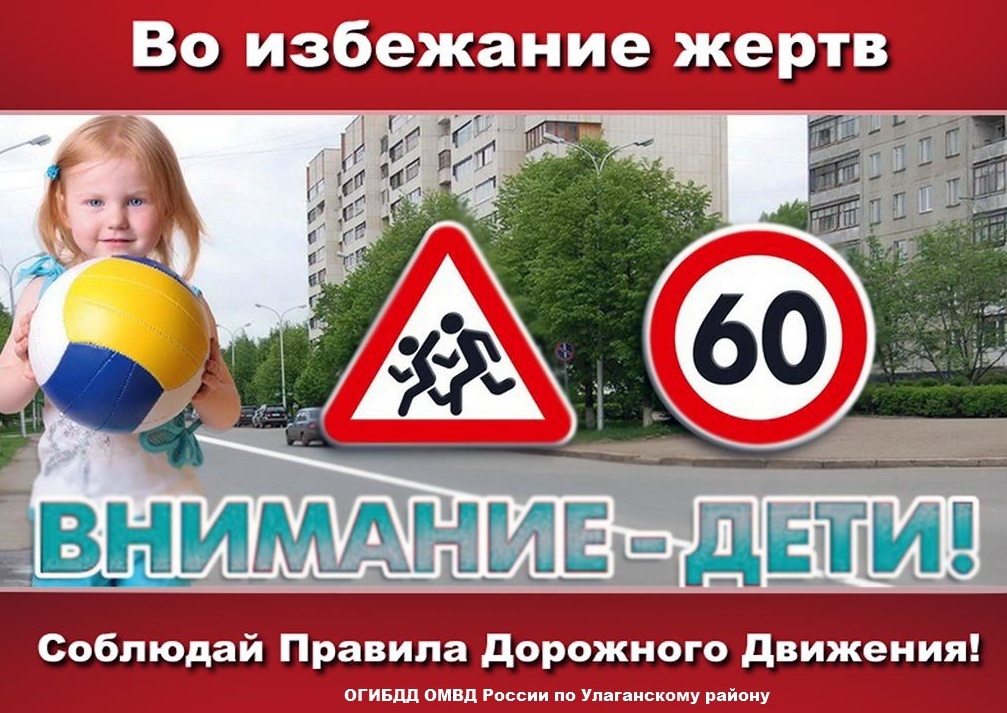 